Tower Hamlets Advice Support Project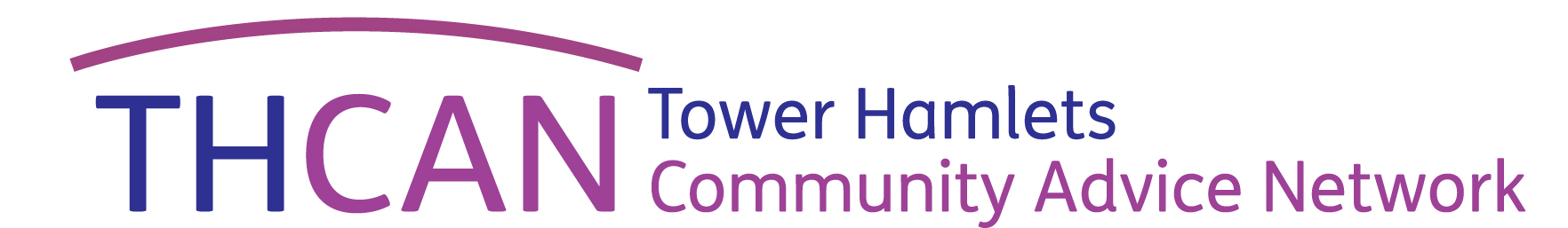 Volunteer Induction Check ListInductionVolunteers will be supplied with, required to read and shown where to locate the following information before starting their voluntary placement. This information will be discussed and explained fully at a formal induction session.Office manual Equal opportunitiesStaffing proceduresConfidentiality and data protectionHealth and SafetyPersonal Safety and office securityComplaints ProcedureVolunteer Task Description and Policy Introduction to office layout12. Case recording procedures13. Computer system including accessing shared files and general letters14. Expenses claims15.	Familiarisation/introduction to www.thcan.org.uk website for advice resources and local referralsSupervisionYou will have a named supervisor who will be responsible for: ensuring induction is carried out, all work is supervised, carrying out formal supervision meetings monthly, setting work tasks for you to carry outYour supervisors name is:.........................................................................Days and times of attendanceWe want your volunteering to be a positive and worthwhile experience, we will ensure that you are given work that will develop skills. This will include setting work and tasks for you to carry out.  We therefore want you commit to attend on mutually agreed times and days and keep us informed of any absences.What day/s and times will you attend:..........................................................Details of who and how to notify of absences.................................................................................................................................................................I confirm that I have read and understand the above informationSignature  (volunteer)…………………………….........Date……........…......I confirm that I am the above persons named supervisor and have carried out induction as above requirementsSignature (supervisor)……………………………........Date………………...